Муниципальное бюджетное дошкольное образовательное учреждениедетский сад комбинированного вида № 47 пос. ЭльбанАмурского муниципального района Хабаровского краяКонспект НОДпо познавательному развитию «Праздник смелых людей»для  детей средней общеразвивающей группы (с 4 до 5 лет)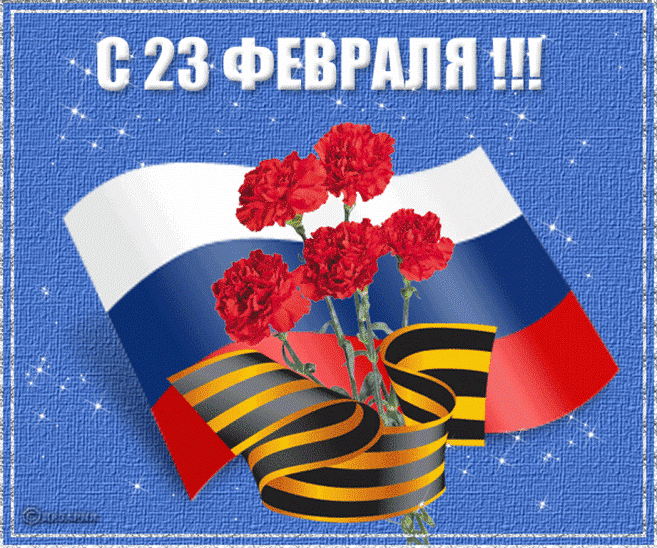 Выполнила: Водоложко Л.В                                                                                                                       воспитатель МБДОУ №47 пос. Эльбан2019г.Конспект НОД по познавательному развитиюпо теме «Праздник смелых людей» для детей средней группы.Цель:- расширение представлений детей о празднике - Дне защитника Отечества.Задачи:1)формировать представление детей о Дне защитника Отечества.2)побуждать детей рассказывать о профессии своего папы.3)дать понять, что существуют разные рода войск. Закреплять умение различать военную технику по видам (воздушная, морская, наземная).4)воспитывать у детей желание быть смелым, будущими защитниками Отечества ,чувство благодарности, уважения к людям военных профессий. Предварительная работа: рассматривание картин с военными профессиями, военной техникой, беседы об армии нашей страны, беседы о папах, их работе, разучивание стихотворений, дидактические игры «На земле, на море, в небе», «Четвертый лишний»,подвижная игра «Флажки»,игра «Разведчики».Оборудование: игрушка Незнайка, картинки с военными профессиями, военной техникой, мультимедийное оборудование, фотографии пап, флаг России, флажки – белый, синий, красный, открытка с 23 февраля.ХОД НОД1. Организационный момент. /Мотивация детей на получение новых знаний /Воспитатель: Ребята   вы любите ходить в гости? (или  когда к вам приходят гости?)  Вот и к нам сегодня придет гость, а какой вы  узнаете,  если отгадаете мою загадку.«У кого большая шляпа?Кто бездельник и растяпа?Кто хвастун, болтун, зазнайка?Знают все, малыш ...»(Незнайка) ( воспитатель вносит в группу куклу-игрушку   Незнайка)Незнайка: Здравствуйте, ребята! Я очень люблю праздники, особенно тогда, когда дарят подарки. Вчера девочки из Цветочного города поздравили меня с праздником и подарили открытку, а я и не знаю с каким праздником они меня поздравили. Что же это за праздник, когда поздравляют всех мальчиков и мужчин? Воспитатель: Ребята,  давайте мы расскажем, что это за праздник? Какой  праздник отмечаем в феврале? Напомню, что если вы ответите правильно, на слайде появится картинка.    Дети: День защитников Отечества.    (слайд 1)Воспитатель: Правильно, день защитника Отечества. Посмотрите, на слайд. ( на слайде картинка с изображением праздника 23 февраля)Незнайка: А кто такие защитники Отечества? Кого так называют? Дети: Это люди,  которые защищают нашу страну.Воспитатель: Защитники - это  наши солдаты, офицеры, лётчики и моряки, которые готовы в любую минуту встать на защиту нас с вами. Наши мальчики очень хотят стать похожими на своих пап: сильными, мужественными и благородными.Воспитатель: Как называется наша страна?Дети:  Россия.Незнайка:  Кто защищает  Россию, какие люди ?Дети: Нашу страну защищает армия, а в армии служат: военные, моряки, летчики, солдаты, пограничники….Воспитатель: Ребята, присаживайтесь на стулья, а я вам расскажу о них.Каждый мужчина в нашей стране должен служить в армии, обучатся военному делу, чтобы защищать нашу Родину. Ваши папы, дедушки тоже служили в армии.Воспитатель:  Дети, а вы знаете  чему учат в армии? Дети:  В армии учат быть ловким, смелым, метким, сильным, выносливым.Воспитатель: В армии учат владеть  оружием, управлять военной техникой, танками, самолетами, кораблями, ракетами.- Наша страна большая и ее необходимо защищать со всех сторон и на земле, и на море и в воздухе. Сейчас я вам покажу, кто охраняет нашу Родину. Посмотрите и послушайте.  (Рассказ воспитателя)- На земле нашу границу от врагов охраняют пограничники. (слайд № 2,3)Им в этом помогают собаки. Они очень долго  стоят на посту, невзирая на снег, холодный ветер. Пограничники,  проходят  сотни километров вдоль границы, чтобы не один нарушитель не мог пройти незамеченным к нам в страну.  Вот такая у них интересная служба. - На море охраняет наш покой Военно-морской флот. (слайд №4,5).Там служат моряки, среди них есть и капитаны. Это командиры корабля, они в ответе за весь корабль. Большие надводные корабли оснащены пушками, зенитками, ракетами, бомбами. Они могут защищать  нашу Родину на воде (морях и океанах), чтобы со стороны морей и океанорв к нам никто не проник . -Воздушное пространство охраняют летчики. (слайд №6,7)Лётчики – члены экипажа самолёта или вертолёта – должны не бояться высоты и уметь в критической ситуации брать ответственность на себя. В их распоряжении военные самолеты, вертолеты, ракеты Незнайка: Я и не знал, что есть столько видов войск. Я принес с собой картинки  военной техники, помогите мне их разложить (распределить ) по видам.Воспитатель: Незнайка, давай поиграем с твоими картинками! Мы с детьми знаем игру « На земле, на море, в небе».  Ребята, вы должны разместить военную технику по видам: воздушная, морская, наземная. Возьмите по картинке и скажите, что на них изображено и положите картинку к тому виду войск, которые здесь размещены (на трех столах размещены три подставки с изображением воздушной, морской и наземной военной техникой, дети выбирают понравившуюся картинку и ставят)Воспитатель: Молодцы,  ребята, мы с вами распределили военную технику по видам, давайте еще раз повторим и запомним, какая бывает техника – Воздушная, морская, наземная. Незнайка, ты теперь понял, какой бывает военная техника?Незнайка: Да я все понял, спасибо вам, ребята!(дети садятся на стульчики)Незнайка: Ребята, а что у вас это такое? (обращает внимание детей на флаг России)Дети: Флаг нашей страны. Он состоит из трех цветов белый, синий ,красный.Воспитатель: Дети давайте поиграем с флажками? Слушайте внимательно правила игры!Подвижная игра «Флажки»(Воспитатель приглашает детей и Незнайку в круг поиграть. )Вот флажки 3 цветаВам игра знаком этаФлаг я белый  поднимуПошагать, вас  попрошу Флаг я синий поднимуВсех попрыгать попрошуКрасный - будем мы  друг друга обнимать	А три цвета все - «ура!» кричать. (дети садятся на стульчики)Воспитатель: Незнайка, наши ребята приготовили рассказ о своих папах. Сейчас о своём папе расскажет Артём В. (ребёнок держит в руках фото папы и рассказывает о своём отце….)     Ребенок:  Моего папу зовут Вологдин Иван, он служит в Армии,  он - офицер, учит солдат стрелять, собирать и разбирать оружие. Ходить на лыжах, учит разным приемам. Чтобы солдаты были  сильными и смелыми, выносливыми.Воспитатель: Сережа М. тоже приготовил рассказ о своём папе.Ребенок: моего папу зовут Молчанов Сергей, он военный, он служит в армии, охраняет нашу родину. Мой папа сильный, смелый. Я очень люблю своего папу. Когда я вырасту, я буду, как, папа военный.Воспитатель: А еще про своего папу хочет рассказать Ваня Б.Ребенок: Мой папа – пожарный. Он смелый, храбрый, сильный, ему порой приходится спасать людей от огня.  Он тоже служил в армии и был солдатом. И, если надо, он тоже будет защищать Родину.Незнайка: ребята, вы так хорошо рассказали о своих папах! Сколько вы про них знаете! Сразу видно, что вы очень любите своих пап.Воспитатель: Наши мальчики  хотят быть похожими на  них. Послушай, кем они хотят стать.(дети становятся перед детьми и читают стихотворения)1 Ребенок:    Я пойду служить в танкисты                     Научусь в мишень стрелять2 Ребенок:     Мне бы стать парашютистом                     Очень хочется летать!3 Ребенок:    У меня мечта простая                     Покорить бы высоту                    Летчиком я стать мечтаю                    Но сначала подрасту!4 Ребенок: В нашей армии страну                  Папа защищает.                  На границе он войну                  В дом наш не пускает.                  Скоро вырасту большим,                  Сам как папа ,стану.                Вот тогда я вместе с ним	                На границе встану.                Пусть пока не могут взять                В армию ребенка,                Но могу я защищать                Нашего котенка.Незнайка: Я все понял, моряк, летчик, продавец, танкист охраняют нашу Родину. Правильно?Дети: Нет.Воспитатель: Давайте поможем Незнайке разобраться. Сейчас мы с вами поиграем в игру «Четвёртый лишний»Моряк, летчик, продавец, танкист. Кто из них лишний и почему? (слайд№8)Дети: Лишний продавец – это не военная профессия.Воспитатель: Верно,– все остальные защищают Родину.Пограничник, солдат, клоун, снайпер. ( слайд 9)Воспитатель: А здесь кто лишний?Дети: Клоун, он выступает в цирке. Пограничник, солдат, снайпер - служат в армии.Воспитатель: Настоящие защитники должны быть не только сильными и смелыми, но и умными, сообразительными, внимательными. В нашем саду есть юные, будущие защитники Отечества. Их зовут юными кадетами. Сегодня они пришли к нам в гости. ( входят воспитанники подгот.гр.№13 – кадеты)Они исполнят для нас песню « Наша Родина сильна!»(дети подготовительной группы уходят)Незнайка: я и не знал, что такие маленькие дети уже могут быть такими смелыми, дружными, умеют любить,  а самое главное уважать свою Родину. Воспитатель: Незнайка, наши дети тоже смелые, внимательные и находчивые. Посмотри, какие из них получатся отличные разведчики! Игра «Разведчики». Ребята представьте, что вы разведчики. Вам необходимо найти спрятанный шпионом предмет  - пистолет. Повернитесь к стене, по моей команде начнёте искать пистолет. (воспитатель прячет пистолет, а дети его находят и так несколько раз)Незнайка: молодцы ребята! Из вас получатся настоящие разведчики!Воспитатель: Незнайка, ты теперь знаешь,  кто такие защитники Отечества? Незнайка: да, это смелые, храбрые люди, которые охраняют нашу страну.Воспитатель: ты понял, почему тебя поздравили девочки?Незнайка: да, потому что скоро вся страна будет отмечать праздник смелых, сильных людей – День защитника Отечества. Теперь я понял, почему мне девочки подарили открытку. Я ведь тоже сильный, ловкий и смелый, а значит, могу защитить Цветочный город. Прощайте ребята! Спасибо за помощь! (Незнайка уходит)Воспитатель: Ребята, как мы сегодня помогли Незнайке? Дети:- рассказали  о празднике - Дне защитника Отечества,-кто служит в армии, какие бывают рода войск,-научили Незнайку узнавать военную технику. - Какие задания или игры были для вас трудными? Как, вы, с ними справились? (ответы детей)- Вам понравилось помогать друзьям?Ребята, вы сегодня были молодцы! Помогли Незнайке понять, почему ему девочки подарили открытку! Рассказали кто такие защитники отечества.